KАРАР						ПОСТАНОВЛЕНИЕ25 январь 2018й.                           № 08                         25 января 2018г.Об утверждении плана мероприятий по противодействию коррупции в сельском поселении Кожай-Семеновский сельсовет муниципального района Миякинский район Республики Башкортостан на 2018-2020 годы  	В соответствии с Федеральным  законом от 02.03.2007 № 25-ФЗ «О муниципальной службе в Российской Федерации», Федеральным законом  от 25.12.2008 № 273-ФЗ «О противодействии коррупции», в целях организации и координации работы по противодействию коррупции, п о с т а н о в л я ю:1. Утвердить план мероприятий по  противодействию коррупции  в  сельском поселении Кожай-Семеновский сельсовет муниципального района Миякинский район Республики Башкортостан на  2018-2020годы (приложение №1).2. Настоящее постановление обнародовать на информационном стенде в здании администрации сельском поселении Кожай-Семеновский сельсовет муниципального района Миякинский район Республики Башкортостан и разместить на официальном сайте сельского поселения.3. Настоящее постановление вступает в силу со дня его подписания.4. Контроль за исполнением данного  постановления оставляю за собой.Глава сельского поселения					Р.А. КаримовПриложение № 1                                                                                                    Утвержденпостановлением главы сельского поселения Кожай-Семеновкий сельсовет от 25.01.2018 г. № 08ПЛАНмероприятий по  противодействию коррупции в органах местного самоуправления  сельского поселения Кожай-Семеновский сельсовет муниципального района Миякинский район Республики Башкортостан на  2018-2020годыУправляющий делами		         	     	    	Р.Н. КузьминаБашkортостан РеспубликаhыМиəкə районы муниципаль районыныn Кожай-Семеновка ауыл советы ауыл билəмəhе хакимиəте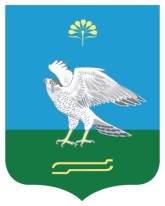 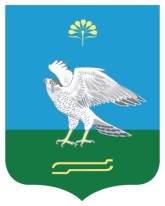 Администрация сельского поселения Кожай-Семеновский сельсовет муниципального района Миякинский район Республика Башкортостан№п/п№п/пНаименование мероприятийНаименование мероприятийНаименование мероприятийНаименование мероприятийСрокисполненияСрокисполненияОтветственные исполнителиОтветственные исполнителиОтветственные исполнители1. Организационные мерыпо обеспечению антикоррупционной деятельности1. Организационные мерыпо обеспечению антикоррупционной деятельности1. Организационные мерыпо обеспечению антикоррупционной деятельности1. Организационные мерыпо обеспечению антикоррупционной деятельности1. Организационные мерыпо обеспечению антикоррупционной деятельности1. Организационные мерыпо обеспечению антикоррупционной деятельности1. Организационные мерыпо обеспечению антикоррупционной деятельности1. Организационные мерыпо обеспечению антикоррупционной деятельности1. Организационные мерыпо обеспечению антикоррупционной деятельности1. Организационные мерыпо обеспечению антикоррупционной деятельности1. Организационные мерыпо обеспечению антикоррупционной деятельности11Корректировка плана мероприятий по противодействию и профилактике коррупции с учетом возможных изменений в законодательствеПостоянноПостоянноПостоянноПостоянноПостоянноУправляющий деламиУправляющий деламиУправляющий делами22Проведение заседаний Антикоррупционной комиссии при главе сельского поселения Кожай-Семеновский сельсовет муниципального района Миякинский район Республики Башкортостан (далее – Антикоррупционная комиссия)Раз в полугодиеРаз в полугодиеРаз в полугодиеРаз в полугодиеРаз в полугодиеГлава сельского поселения – председатель Антикоррупционной комиссии Глава сельского поселения – председатель Антикоррупционной комиссии Глава сельского поселения – председатель Антикоррупционной комиссии 33Представление отчетной информации о ходе реализации Плана мероприятий по противодействию и профилактике коррупцииРаз в полугодиеРаз в полугодиеРаз в полугодиеРаз в полугодиеРаз в полугодиеАнтикоррупционная комиссияАнтикоррупционная комиссияАнтикоррупционная комиссия44Размещение на официальном сайте администрации сельского поселения в сети «Интернет» Плана мероприятий по противодействию и профилактике коррупцииI квартал, а также по мере внесении измененийI квартал, а также по мере внесении измененийI квартал, а также по мере внесении измененийI квартал, а также по мере внесении измененийI квартал, а также по мере внесении измененийУправляющий деламиУправляющий деламиУправляющий делами55Размещение на официальном сайте администрации сельского поселения в сети «Интернет» информации о ходе реализации Плана мероприятий по противодействию и профилактике коррупцииРаз в полугодиеРаз в полугодиеРаз в полугодиеРаз в полугодиеРаз в полугодиеУправляющий деламиУправляющий деламиУправляющий делами66Своевременное обновление и наполнение тематического раздела на официальном сайте администрации сельского поселения По мере необходимостиПо мере необходимостиПо мере необходимостиПо мере необходимостиПо мере необходимостиУправляющий деламиУправляющий деламиУправляющий делами77Участие специалистов сельского поселения в семинарах, конференциях, круглых столах по обмену опытом в сфере противодействия коррупцииПо мере необходимостиПо мере необходимостиПо мере необходимостиПо мере необходимостиПо мере необходимостиУправляющий делами Управляющий делами Управляющий делами 88Рассмотрение вопроса исполнения плана мероприятий по противодействию коррупции в целях достижения конкретных результатов, в работе по предупреждению коррупции, минимизации и (или) ликвидации последствий коррупционных правонарушений, а также контроля за выполнением мероприятий, предусмотренных планом противодействия коррупции в администрации сельского поселения на 2018 годИюль  2018-2020 годыДекабрь 2018-2020 годыИюль  2018-2020 годыДекабрь 2018-2020 годыИюль  2018-2020 годыДекабрь 2018-2020 годыИюль  2018-2020 годыДекабрь 2018-2020 годыИюль  2018-2020 годыДекабрь 2018-2020 годыАнтикоррупционная комиссияАнтикоррупционная комиссияАнтикоррупционная комиссия2. Антикоррупционные мерыпри реализации законодательства о муниципальной службе2. Антикоррупционные мерыпри реализации законодательства о муниципальной службе2. Антикоррупционные мерыпри реализации законодательства о муниципальной службе2. Антикоррупционные мерыпри реализации законодательства о муниципальной службе2. Антикоррупционные мерыпри реализации законодательства о муниципальной службе2. Антикоррупционные мерыпри реализации законодательства о муниципальной службе2. Антикоррупционные мерыпри реализации законодательства о муниципальной службе2. Антикоррупционные мерыпри реализации законодательства о муниципальной службе2. Антикоррупционные мерыпри реализации законодательства о муниципальной службе2. Антикоррупционные мерыпри реализации законодательства о муниципальной службе2. Антикоррупционные мерыпри реализации законодательства о муниципальной службе9Организация и прием сведений о доходах, об имуществе и обязательствах имущественного характера муниципальными служащими, а также о доходах, об имуществе и обязательствах имущественного характера своих супруги (супруга) и несовершеннолетних детей в соответствии с действующим законодательствомОрганизация и прием сведений о доходах, об имуществе и обязательствах имущественного характера муниципальными служащими, а также о доходах, об имуществе и обязательствах имущественного характера своих супруги (супруга) и несовершеннолетних детей в соответствии с действующим законодательствомОрганизация и прием сведений о доходах, об имуществе и обязательствах имущественного характера муниципальными служащими, а также о доходах, об имуществе и обязательствах имущественного характера своих супруги (супруга) и несовершеннолетних детей в соответствии с действующим законодательствомЕжегодно, до 30 апреля года, следующего за отчетнымЕжегодно, до 30 апреля года, следующего за отчетнымЕжегодно, до 30 апреля года, следующего за отчетнымЕжегодно, до 30 апреля года, следующего за отчетнымЕжегодно, до 30 апреля года, следующего за отчетнымУправляющий деламиУправляющий делами10Обеспечение представления муниципальными служащими сведений о своих расходах, а также о расходах своих супруги (супруга) и несовершеннолетних детей в соответствии с действующим законодательствомОбеспечение представления муниципальными служащими сведений о своих расходах, а также о расходах своих супруги (супруга) и несовершеннолетних детей в соответствии с действующим законодательствомОбеспечение представления муниципальными служащими сведений о своих расходах, а также о расходах своих супруги (супруга) и несовершеннолетних детей в соответствии с действующим законодательствомЕжегодно,до 30 апреля года, следующего за отчетнымЕжегодно,до 30 апреля года, следующего за отчетнымЕжегодно,до 30 апреля года, следующего за отчетнымЕжегодно,до 30 апреля года, следующего за отчетнымЕжегодно,до 30 апреля года, следующего за отчетнымУправляющий деламиУправляющий делами11Проверка достоверности представленных муниципальными служащими сведений о доходах, расходах, имуществе и обязательствах имущественного характера Проверка достоверности представленных муниципальными служащими сведений о доходах, расходах, имуществе и обязательствах имущественного характера Проверка достоверности представленных муниципальными служащими сведений о доходах, расходах, имуществе и обязательствах имущественного характера II кварталII кварталII кварталII кварталII кварталУправляющий деламиУправляющий делами12Обеспечение контроля за расходами муниципальных служащих администрации сельского поселенияОбеспечение контроля за расходами муниципальных служащих администрации сельского поселенияОбеспечение контроля за расходами муниципальных служащих администрации сельского поселенияВ течении года В течении года В течении года В течении года В течении года Управляющий деламиУправляющий делами13Размещение в установленном порядке на официальном сайте администрации сельского поселения в сети «Интернет» сведений о доходах, расходах, имуществе и обязательствах имущественного характера, представленных муниципальными служащимиРазмещение в установленном порядке на официальном сайте администрации сельского поселения в сети «Интернет» сведений о доходах, расходах, имуществе и обязательствах имущественного характера, представленных муниципальными служащимиРазмещение в установленном порядке на официальном сайте администрации сельского поселения в сети «Интернет» сведений о доходах, расходах, имуществе и обязательствах имущественного характера, представленных муниципальными служащимиII кварталII кварталII кварталII кварталII кварталУправляющий деламиУправляющий делами14Организация рассмотрения уведомлений муниципальных служащих о фактах обращения к ним в целях склонения к совершению коррупционных правонарушенийОрганизация рассмотрения уведомлений муниципальных служащих о фактах обращения к ним в целях склонения к совершению коррупционных правонарушенийОрганизация рассмотрения уведомлений муниципальных служащих о фактах обращения к ним в целях склонения к совершению коррупционных правонарушенийПо мере поступления уведомленийПо мере поступления уведомленийПо мере поступления уведомленийПо мере поступления уведомленийПо мере поступления уведомленийАнтикоррупционная комиссия Антикоррупционная комиссия 15Контроль за соблюдением           
ограничений и запретов на муниципальной службе  Контроль за соблюдением           
ограничений и запретов на муниципальной службе  Контроль за соблюдением           
ограничений и запретов на муниципальной службе  ПостоянноПостоянноПостоянноПостоянноПостоянноКомиссия по соблюдению требований к служебному поведению муниципальных служащих администрации сельского поселения Кожай-Семеновский сельсовет муниципального района Миякинский район Республики Башкортостан и урегулированию конфликта интересов Комиссия по соблюдению требований к служебному поведению муниципальных служащих администрации сельского поселения Кожай-Семеновский сельсовет муниципального района Миякинский район Республики Башкортостан и урегулированию конфликта интересов 16Обеспечение деятельности комиссии по соблюдению требований к служебному поведению муниципальных служащих администрации сельского поселения Кожай-Семеновский сельсовет муниципального района Миякинский район Республики Башкортостан и урегулированию конфликта интересовОбеспечение деятельности комиссии по соблюдению требований к служебному поведению муниципальных служащих администрации сельского поселения Кожай-Семеновский сельсовет муниципального района Миякинский район Республики Башкортостан и урегулированию конфликта интересовОбеспечение деятельности комиссии по соблюдению требований к служебному поведению муниципальных служащих администрации сельского поселения Кожай-Семеновский сельсовет муниципального района Миякинский район Республики Башкортостан и урегулированию конфликта интересовПостоянноПостоянноПостоянноПостоянноПостоянноАдминистрация сельского поселенияАдминистрация сельского поселения17Внутренний контроль и регулирование служебного поведения муниципальных служащих в целях профилактики и разрешения конфликта интересов на муниципальной службеВнутренний контроль и регулирование служебного поведения муниципальных служащих в целях профилактики и разрешения конфликта интересов на муниципальной службеВнутренний контроль и регулирование служебного поведения муниципальных служащих в целях профилактики и разрешения конфликта интересов на муниципальной службеПостоянноПостоянноПостоянноПостоянноПостоянноКомиссия по соблюдению требований к служебному поведению муниципальных служащих администрации сельского поселения Кожай-Семеновский сельсовет муниципального района Миякинский район Республики Башкортостан и урегулированию конфликта интересовКомиссия по соблюдению требований к служебному поведению муниципальных служащих администрации сельского поселения Кожай-Семеновский сельсовет муниципального района Миякинский район Республики Башкортостан и урегулированию конфликта интересов18Выявление и разрешение конфликта интересов на муниципальной службеВыявление и разрешение конфликта интересов на муниципальной службеВыявление и разрешение конфликта интересов на муниципальной службеПо мере выявленияПо мере выявленияПо мере выявленияПо мере выявленияПо мере выявленияКомиссия по соблюдению требований к служебному поведению муниципальных служащих администрации сельского поселения Кожай-Семеновский сельсовет муниципального района Миякинский район Республики Башкортостан и урегулированию конфликта интересовКомиссия по соблюдению требований к служебному поведению муниципальных служащих администрации сельского поселения Кожай-Семеновский сельсовет муниципального района Миякинский район Республики Башкортостан и урегулированию конфликта интересов19Анализ случаев возникновения конфликта интересов. Анализ случаев возникновения конфликта интересов. Анализ случаев возникновения конфликта интересов. Раз в полугодие Раз в полугодие Раз в полугодие Раз в полугодие Раз в полугодие Комиссия по соблюдению требований к служебному поведению муниципальных служащих администрации сельского поселения Кожай-Семеновский сельсовет муниципального района Миякинский район Республики Башкортостан и урегулированию конфликта интересовКомиссия по соблюдению требований к служебному поведению муниципальных служащих администрации сельского поселения Кожай-Семеновский сельсовет муниципального района Миякинский район Республики Башкортостан и урегулированию конфликта интересов20Организация рассмотрения уведомлений муниципальных служащих о намерении выполнять иную оплачиваемую работуОрганизация рассмотрения уведомлений муниципальных служащих о намерении выполнять иную оплачиваемую работуОрганизация рассмотрения уведомлений муниципальных служащих о намерении выполнять иную оплачиваемую работуПо мере поступления уведомленийПо мере поступления уведомленийПо мере поступления уведомленийПо мере поступления уведомленийПо мере поступления уведомленийКомиссия по соблюдению требований к служебному поведению муниципальных служащих администрации сельского поселения Кожай-Семеновский сельсовет муниципального района Миякинский район Республики Башкортостан и урегулированию конфликта интересовКомиссия по соблюдению требований к служебному поведению муниципальных служащих администрации сельского поселения Кожай-Семеновский сельсовет муниципального района Миякинский район Республики Башкортостан и урегулированию конфликта интересов21Подготовка к проведению  заседаний комиссии по урегулирования конфликта интересов на муниципальной службеПодготовка к проведению  заседаний комиссии по урегулирования конфликта интересов на муниципальной службеПодготовка к проведению  заседаний комиссии по урегулирования конфликта интересов на муниципальной службеПо плану работы комиссии, по мере необходимостиПо плану работы комиссии, по мере необходимостиПо плану работы комиссии, по мере необходимостиПо плану работы комиссии, по мере необходимостиПо плану работы комиссии, по мере необходимостиКомиссия по соблюдению требований к служебному поведению муниципальных служащих администрации сельского поселения Кожай-Семеновский сельсовет муниципального района Миякинский район Республики Башкортостан и урегулированию конфликта интересовКомиссия по соблюдению требований к служебному поведению муниципальных служащих администрации сельского поселения Кожай-Семеновский сельсовет муниципального района Миякинский район Республики Башкортостан и урегулированию конфликта интересов22Совершенствование правовых основ и организационных механизмов предотвращения и выявления конфликта интересов в отношении лиц, замещающих должности, по которым установлена обязанность принимать меры по предотвращению и урегулированию конфликта интересов;Совершенствование правовых основ и организационных механизмов предотвращения и выявления конфликта интересов в отношении лиц, замещающих должности, по которым установлена обязанность принимать меры по предотвращению и урегулированию конфликта интересов;Совершенствование правовых основ и организационных механизмов предотвращения и выявления конфликта интересов в отношении лиц, замещающих должности, по которым установлена обязанность принимать меры по предотвращению и урегулированию конфликта интересов;ПостоянноПостоянноПостоянноПостоянноПостоянноКомиссия по соблюдению требований к служебному поведению муниципальных служащих администрации сельского поселения Кожай-Семеновский сельсовет муниципального района Миякинский район Республики Башкортостан и урегулированию конфликта интересовКомиссия по соблюдению требований к служебному поведению муниципальных служащих администрации сельского поселения Кожай-Семеновский сельсовет муниципального района Миякинский район Республики Башкортостан и урегулированию конфликта интересов23Повышение квалификации и участие в семинарах-совещаниях муниципальных служащих, ответственных за работу по профилактике коррупционных и иных правонарушенийПовышение квалификации и участие в семинарах-совещаниях муниципальных служащих, ответственных за работу по профилактике коррупционных и иных правонарушенийПовышение квалификации и участие в семинарах-совещаниях муниципальных служащих, ответственных за работу по профилактике коррупционных и иных правонарушенийПо мере необходимостиПо мере необходимостиПо мере необходимостиПо мере необходимостиПо мере необходимостиУправляющий делами Управляющий делами 24Формирование кадрового резерва муниципальной службы Формирование кадрового резерва муниципальной службы Формирование кадрового резерва муниципальной службы 2018-2020 годы2018-2020 годы2018-2020 годы2018-2020 годы2018-2020 годыУправляющий деламиУправляющий делами25Организация и проведение аттестации муниципальных служащих в целях определения соответствия муниципального служащего замещаемой должности муниципальной службы на основе оценки его профессиональной деятельности, в том числе с учетом его осведомленности в части требований Федерального закона от 25.12.2008 №273-ФЗ «О противодействии коррупции»Организация и проведение аттестации муниципальных служащих в целях определения соответствия муниципального служащего замещаемой должности муниципальной службы на основе оценки его профессиональной деятельности, в том числе с учетом его осведомленности в части требований Федерального закона от 25.12.2008 №273-ФЗ «О противодействии коррупции»Организация и проведение аттестации муниципальных служащих в целях определения соответствия муниципального служащего замещаемой должности муниципальной службы на основе оценки его профессиональной деятельности, в том числе с учетом его осведомленности в части требований Федерального закона от 25.12.2008 №273-ФЗ «О противодействии коррупции»В порядке, установленных федеральным законодательствомВ порядке, установленных федеральным законодательствомВ порядке, установленных федеральным законодательствомВ порядке, установленных федеральным законодательствомВ порядке, установленных федеральным законодательствомАттестационная и квалификационная комиссия администрации сельского поселения Кожай-Семеновский сельсовет муниципального района Миякинский район Республики БашкортостанАттестационная и квалификационная комиссия администрации сельского поселения Кожай-Семеновский сельсовет муниципального района Миякинский район Республики Башкортостан26Осуществление комплекса организационных, разъяснительных мер и иных мер по недопущению муниципальными служащими поведения, которое может восприниматься окружающими как обещание или предложение дачи взятки, либо как просьба о даче взяткиОсуществление комплекса организационных, разъяснительных мер и иных мер по недопущению муниципальными служащими поведения, которое может восприниматься окружающими как обещание или предложение дачи взятки, либо как просьба о даче взяткиОсуществление комплекса организационных, разъяснительных мер и иных мер по недопущению муниципальными служащими поведения, которое может восприниматься окружающими как обещание или предложение дачи взятки, либо как просьба о даче взяткиПостоянноПостоянноПостоянноПостоянноПостоянноУправляющий делами Управляющий делами 27Проверка достоверности документов об образовании и иных сведений, представляемых муниципальными служащими и гражданами, претендующими на замещение должностей муниципальной службы Проверка достоверности документов об образовании и иных сведений, представляемых муниципальными служащими и гражданами, претендующими на замещение должностей муниципальной службы Проверка достоверности документов об образовании и иных сведений, представляемых муниципальными служащими и гражданами, претендующими на замещение должностей муниципальной службы ПостоянноПостоянноПостоянноПостоянноПостоянноУправляющий деламиУправляющий делами28Организация проведения в порядке, предусмотренном  нормативными правовыми актами Российской Федерации, проверок по случаям несоблюдения муниципальными служащими и работниками запретов и неисполнения обязанностей, установленных в целях противодействия коррупции, нарушения ограничений, касающихся получения подарков, и порядка сдачи подарков, а также применение соответствующих мер юридической  ответственностиОрганизация проведения в порядке, предусмотренном  нормативными правовыми актами Российской Федерации, проверок по случаям несоблюдения муниципальными служащими и работниками запретов и неисполнения обязанностей, установленных в целях противодействия коррупции, нарушения ограничений, касающихся получения подарков, и порядка сдачи подарков, а также применение соответствующих мер юридической  ответственностиОрганизация проведения в порядке, предусмотренном  нормативными правовыми актами Российской Федерации, проверок по случаям несоблюдения муниципальными служащими и работниками запретов и неисполнения обязанностей, установленных в целях противодействия коррупции, нарушения ограничений, касающихся получения подарков, и порядка сдачи подарков, а также применение соответствующих мер юридической  ответственностиПо факту выявления По факту выявления По факту выявления По факту выявления По факту выявления Антикоррупционная комиссия Антикоррупционная комиссия 29Мониторинг исполнения муниципальными служащими и работниками установленного порядка сообщения о получении подарка в связи с их должностным положением или исполнением ими служебных (должностных) обязанностей, о сдаче и оценке подарка, реализации (выкупа) и зачислении в доход соответствующего бюджета средств, вырученных от его реализацииМониторинг исполнения муниципальными служащими и работниками установленного порядка сообщения о получении подарка в связи с их должностным положением или исполнением ими служебных (должностных) обязанностей, о сдаче и оценке подарка, реализации (выкупа) и зачислении в доход соответствующего бюджета средств, вырученных от его реализацииМониторинг исполнения муниципальными служащими и работниками установленного порядка сообщения о получении подарка в связи с их должностным положением или исполнением ими служебных (должностных) обязанностей, о сдаче и оценке подарка, реализации (выкупа) и зачислении в доход соответствующего бюджета средств, вырученных от его реализацииЕжегодноЕжегодноЕжегодноЕжегодноЕжегодноАнтикоррупционная комиссия Антикоррупционная комиссия 30Расширение использования механизмов международного сотрудничества для выявления, ареста и возвращения из иностранных юрисдикции активов, полученных в результате совершения преступлений коррупционной направленностиРасширение использования механизмов международного сотрудничества для выявления, ареста и возвращения из иностранных юрисдикции активов, полученных в результате совершения преступлений коррупционной направленностиРасширение использования механизмов международного сотрудничества для выявления, ареста и возвращения из иностранных юрисдикции активов, полученных в результате совершения преступлений коррупционной направленностиПо мере выявленияПо мере выявленияПо мере выявленияПо мере выявленияПо мере выявленияАнтикоррупционная комиссияАнтикоррупционная комиссия3. Антикоррупционные меры в сфере экономики, закупок товара, выполнения работ, оказания услуг для муниципальных нужд, управления муниципальным имуществом, по работе с обращениями граждан, делопроизводства и социальной сфере3. Антикоррупционные меры в сфере экономики, закупок товара, выполнения работ, оказания услуг для муниципальных нужд, управления муниципальным имуществом, по работе с обращениями граждан, делопроизводства и социальной сфере3. Антикоррупционные меры в сфере экономики, закупок товара, выполнения работ, оказания услуг для муниципальных нужд, управления муниципальным имуществом, по работе с обращениями граждан, делопроизводства и социальной сфере3. Антикоррупционные меры в сфере экономики, закупок товара, выполнения работ, оказания услуг для муниципальных нужд, управления муниципальным имуществом, по работе с обращениями граждан, делопроизводства и социальной сфере3. Антикоррупционные меры в сфере экономики, закупок товара, выполнения работ, оказания услуг для муниципальных нужд, управления муниципальным имуществом, по работе с обращениями граждан, делопроизводства и социальной сфере3. Антикоррупционные меры в сфере экономики, закупок товара, выполнения работ, оказания услуг для муниципальных нужд, управления муниципальным имуществом, по работе с обращениями граждан, делопроизводства и социальной сфере3. Антикоррупционные меры в сфере экономики, закупок товара, выполнения работ, оказания услуг для муниципальных нужд, управления муниципальным имуществом, по работе с обращениями граждан, делопроизводства и социальной сфере3. Антикоррупционные меры в сфере экономики, закупок товара, выполнения работ, оказания услуг для муниципальных нужд, управления муниципальным имуществом, по работе с обращениями граждан, делопроизводства и социальной сфере3. Антикоррупционные меры в сфере экономики, закупок товара, выполнения работ, оказания услуг для муниципальных нужд, управления муниципальным имуществом, по работе с обращениями граждан, делопроизводства и социальной сфере3. Антикоррупционные меры в сфере экономики, закупок товара, выполнения работ, оказания услуг для муниципальных нужд, управления муниципальным имуществом, по работе с обращениями граждан, делопроизводства и социальной сфере3. Антикоррупционные меры в сфере экономики, закупок товара, выполнения работ, оказания услуг для муниципальных нужд, управления муниципальным имуществом, по работе с обращениями граждан, делопроизводства и социальной сфере31Контроль за целевым использованием средств местного бюджета бюджетополучателямиКонтроль за целевым использованием средств местного бюджета бюджетополучателямиКонтроль за целевым использованием средств местного бюджета бюджетополучателямиКонтроль за целевым использованием средств местного бюджета бюджетополучателямиПостоянноПостоянноПостоянноПостоянноПостоянноГлава сельского поселения, централизованная бухгалтерия32Повышение эффективности противодействия коррупции при осуществлении закупок товаров, работ, услуг для обеспечения муниципальных нуждПовышение эффективности противодействия коррупции при осуществлении закупок товаров, работ, услуг для обеспечения муниципальных нуждПовышение эффективности противодействия коррупции при осуществлении закупок товаров, работ, услуг для обеспечения муниципальных нуждПовышение эффективности противодействия коррупции при осуществлении закупок товаров, работ, услуг для обеспечения муниципальных нуждПовышение эффективности противодействия коррупции при осуществлении закупок товаров, работ, услуг для обеспечения муниципальных нуждПовышение эффективности противодействия коррупции при осуществлении закупок товаров, работ, услуг для обеспечения муниципальных нуждПостоянноПостоянноПостоянноУправляющий делами33Обеспечение контроля по соблюдению требований Федерального закона от 05.04.2013 № 44-ФЗ «О контрактной системе в сфере закупок товаров, работ, услуг для обеспечения государственных и муниципальных нужд»Обеспечение контроля по соблюдению требований Федерального закона от 05.04.2013 № 44-ФЗ «О контрактной системе в сфере закупок товаров, работ, услуг для обеспечения государственных и муниципальных нужд»Обеспечение контроля по соблюдению требований Федерального закона от 05.04.2013 № 44-ФЗ «О контрактной системе в сфере закупок товаров, работ, услуг для обеспечения государственных и муниципальных нужд»Обеспечение контроля по соблюдению требований Федерального закона от 05.04.2013 № 44-ФЗ «О контрактной системе в сфере закупок товаров, работ, услуг для обеспечения государственных и муниципальных нужд»Обеспечение контроля по соблюдению требований Федерального закона от 05.04.2013 № 44-ФЗ «О контрактной системе в сфере закупок товаров, работ, услуг для обеспечения государственных и муниципальных нужд»Обеспечение контроля по соблюдению требований Федерального закона от 05.04.2013 № 44-ФЗ «О контрактной системе в сфере закупок товаров, работ, услуг для обеспечения государственных и муниципальных нужд»Постоянно Постоянно Постоянно Управляющий делами34Выявление коррупционных рисков в деятельности по организации закупок, товаров, работ, услуг для обеспечения нужд администрации сельского поселения  и принятие мер по их устранениюВыявление коррупционных рисков в деятельности по организации закупок, товаров, работ, услуг для обеспечения нужд администрации сельского поселения  и принятие мер по их устранениюВыявление коррупционных рисков в деятельности по организации закупок, товаров, работ, услуг для обеспечения нужд администрации сельского поселения  и принятие мер по их устранениюВыявление коррупционных рисков в деятельности по организации закупок, товаров, работ, услуг для обеспечения нужд администрации сельского поселения  и принятие мер по их устранениюВыявление коррупционных рисков в деятельности по организации закупок, товаров, работ, услуг для обеспечения нужд администрации сельского поселения  и принятие мер по их устранениюВыявление коррупционных рисков в деятельности по организации закупок, товаров, работ, услуг для обеспечения нужд администрации сельского поселения  и принятие мер по их устранениюПостоянно Постоянно Постоянно Управляющий делами35Совершенствование механизмов контроля (условий, процедур) реализации организационных и правовых мер для целей исключения коррупционных рисков в сфере закупок товаров, работ, услуг для обеспечения муниципальных нужд. Развитие электронных торгов как средства минимизации коррупционных рисков. Соблюдение принципа публичности, прозрачности, равных условий участников при осуществлении закупокСовершенствование механизмов контроля (условий, процедур) реализации организационных и правовых мер для целей исключения коррупционных рисков в сфере закупок товаров, работ, услуг для обеспечения муниципальных нужд. Развитие электронных торгов как средства минимизации коррупционных рисков. Соблюдение принципа публичности, прозрачности, равных условий участников при осуществлении закупокСовершенствование механизмов контроля (условий, процедур) реализации организационных и правовых мер для целей исключения коррупционных рисков в сфере закупок товаров, работ, услуг для обеспечения муниципальных нужд. Развитие электронных торгов как средства минимизации коррупционных рисков. Соблюдение принципа публичности, прозрачности, равных условий участников при осуществлении закупокСовершенствование механизмов контроля (условий, процедур) реализации организационных и правовых мер для целей исключения коррупционных рисков в сфере закупок товаров, работ, услуг для обеспечения муниципальных нужд. Развитие электронных торгов как средства минимизации коррупционных рисков. Соблюдение принципа публичности, прозрачности, равных условий участников при осуществлении закупокСовершенствование механизмов контроля (условий, процедур) реализации организационных и правовых мер для целей исключения коррупционных рисков в сфере закупок товаров, работ, услуг для обеспечения муниципальных нужд. Развитие электронных торгов как средства минимизации коррупционных рисков. Соблюдение принципа публичности, прозрачности, равных условий участников при осуществлении закупокСовершенствование механизмов контроля (условий, процедур) реализации организационных и правовых мер для целей исключения коррупционных рисков в сфере закупок товаров, работ, услуг для обеспечения муниципальных нужд. Развитие электронных торгов как средства минимизации коррупционных рисков. Соблюдение принципа публичности, прозрачности, равных условий участников при осуществлении закупокПостоянноПостоянноПостоянноУправляющий делами36Обеспечение контроля за выполнением контрактных обязательствОбеспечение контроля за выполнением контрактных обязательствОбеспечение контроля за выполнением контрактных обязательствОбеспечение контроля за выполнением контрактных обязательствОбеспечение контроля за выполнением контрактных обязательствОбеспечение контроля за выполнением контрактных обязательствПостоянноПостоянноПостоянноУправляющий делами37Оказание муниципальных и государственных услуг в электронной форме с использованием сети ИнтернетОказание муниципальных и государственных услуг в электронной форме с использованием сети ИнтернетОказание муниципальных и государственных услуг в электронной форме с использованием сети ИнтернетОказание муниципальных и государственных услуг в электронной форме с использованием сети ИнтернетОказание муниципальных и государственных услуг в электронной форме с использованием сети ИнтернетОказание муниципальных и государственных услуг в электронной форме с использованием сети ИнтернетПостоянно, согласно требованиям федерального законодательстваПостоянно, согласно требованиям федерального законодательстваПостоянно, согласно требованиям федерального законодательстваУправляющий делами38Обеспечение контроля и оценка эффективности использования   имущества, находящегося в     муниципальной собственности, в том числе переданного в аренду, хозяйственное ведение и оперативное управление, а также имущество казныОбеспечение контроля и оценка эффективности использования   имущества, находящегося в     муниципальной собственности, в том числе переданного в аренду, хозяйственное ведение и оперативное управление, а также имущество казныОбеспечение контроля и оценка эффективности использования   имущества, находящегося в     муниципальной собственности, в том числе переданного в аренду, хозяйственное ведение и оперативное управление, а также имущество казныОбеспечение контроля и оценка эффективности использования   имущества, находящегося в     муниципальной собственности, в том числе переданного в аренду, хозяйственное ведение и оперативное управление, а также имущество казныОбеспечение контроля и оценка эффективности использования   имущества, находящегося в     муниципальной собственности, в том числе переданного в аренду, хозяйственное ведение и оперативное управление, а также имущество казныОбеспечение контроля и оценка эффективности использования   имущества, находящегося в     муниципальной собственности, в том числе переданного в аренду, хозяйственное ведение и оперативное управление, а также имущество казныПостоянноПостоянноПостоянноКомитет по управлению собственностью Минземимущества РБ по Миякинскому район (по согласованию)39Анализ результатов проведения конкурсов и аукционов по продаже муниципального имуществаАнализ результатов проведения конкурсов и аукционов по продаже муниципального имуществаАнализ результатов проведения конкурсов и аукционов по продаже муниципального имуществаАнализ результатов проведения конкурсов и аукционов по продаже муниципального имуществаАнализ результатов проведения конкурсов и аукционов по продаже муниципального имуществаАнализ результатов проведения конкурсов и аукционов по продаже муниципального имуществаЕжеквартальноЕжеквартальноЕжеквартальноКомитет по управлению собственностью Минземимущества РБ по Миякинскому району (по согласованию)40Анализ поступающих обращений граждан на предмет наличия информации о фактах коррупции со стороны муниципальных служащих, а также причинах и условиях, способствовавших проявлению таких фактовАнализ поступающих обращений граждан на предмет наличия информации о фактах коррупции со стороны муниципальных служащих, а также причинах и условиях, способствовавших проявлению таких фактовАнализ поступающих обращений граждан на предмет наличия информации о фактах коррупции со стороны муниципальных служащих, а также причинах и условиях, способствовавших проявлению таких фактовАнализ поступающих обращений граждан на предмет наличия информации о фактах коррупции со стороны муниципальных служащих, а также причинах и условиях, способствовавших проявлению таких фактовАнализ поступающих обращений граждан на предмет наличия информации о фактах коррупции со стороны муниципальных служащих, а также причинах и условиях, способствовавших проявлению таких фактовАнализ поступающих обращений граждан на предмет наличия информации о фактах коррупции со стороны муниципальных служащих, а также причинах и условиях, способствовавших проявлению таких фактовПо мере поступленияПо мере поступленияПо мере поступленияУправляющий делами41Обеспечение контроля исполнения полученных в разных формах обращений граждан и организаций по фактам проявления коррупцииОбеспечение контроля исполнения полученных в разных формах обращений граждан и организаций по фактам проявления коррупцииОбеспечение контроля исполнения полученных в разных формах обращений граждан и организаций по фактам проявления коррупцииОбеспечение контроля исполнения полученных в разных формах обращений граждан и организаций по фактам проявления коррупцииОбеспечение контроля исполнения полученных в разных формах обращений граждан и организаций по фактам проявления коррупцииОбеспечение контроля исполнения полученных в разных формах обращений граждан и организаций по фактам проявления коррупцииПостоянноПостоянноПостоянноУправляющий делами42Анализ практики рассмотрения представлений надзорных органов о несоответствии проектов и принятых нормативных правовых актов действующему законодательству и наличию в них коррупциогенных факторовАнализ практики рассмотрения представлений надзорных органов о несоответствии проектов и принятых нормативных правовых актов действующему законодательству и наличию в них коррупциогенных факторовАнализ практики рассмотрения представлений надзорных органов о несоответствии проектов и принятых нормативных правовых актов действующему законодательству и наличию в них коррупциогенных факторовАнализ практики рассмотрения представлений надзорных органов о несоответствии проектов и принятых нормативных правовых актов действующему законодательству и наличию в них коррупциогенных факторовАнализ практики рассмотрения представлений надзорных органов о несоответствии проектов и принятых нормативных правовых актов действующему законодательству и наличию в них коррупциогенных факторовАнализ практики рассмотрения представлений надзорных органов о несоответствии проектов и принятых нормативных правовых актов действующему законодательству и наличию в них коррупциогенных факторовПостоянноПостоянноПостоянноУправляющий делами53Техническое обеспечение функционирования информационного ресурса на официальном сайте администрации сельского поселения для размещения в сети Интернет проектов нормативных актов в целях обеспечения возможности проведения независимой антикоррупционной экспертизыТехническое обеспечение функционирования информационного ресурса на официальном сайте администрации сельского поселения для размещения в сети Интернет проектов нормативных актов в целях обеспечения возможности проведения независимой антикоррупционной экспертизыТехническое обеспечение функционирования информационного ресурса на официальном сайте администрации сельского поселения для размещения в сети Интернет проектов нормативных актов в целях обеспечения возможности проведения независимой антикоррупционной экспертизыТехническое обеспечение функционирования информационного ресурса на официальном сайте администрации сельского поселения для размещения в сети Интернет проектов нормативных актов в целях обеспечения возможности проведения независимой антикоррупционной экспертизыТехническое обеспечение функционирования информационного ресурса на официальном сайте администрации сельского поселения для размещения в сети Интернет проектов нормативных актов в целях обеспечения возможности проведения независимой антикоррупционной экспертизыТехническое обеспечение функционирования информационного ресурса на официальном сайте администрации сельского поселения для размещения в сети Интернет проектов нормативных актов в целях обеспечения возможности проведения независимой антикоррупционной экспертизыПостоянноПостоянноПостоянноУправляющий делами44Размещение проектов муниципальных нормативных правовых органа местного самоуправления на официальном сайте органов местного самоуправления в информационно-коммуникативной сети «Интернет» (далее – официальный сайт) для проведения независимой антикоррупционной экспертизы Размещение проектов муниципальных нормативных правовых органа местного самоуправления на официальном сайте органов местного самоуправления в информационно-коммуникативной сети «Интернет» (далее – официальный сайт) для проведения независимой антикоррупционной экспертизы Размещение проектов муниципальных нормативных правовых органа местного самоуправления на официальном сайте органов местного самоуправления в информационно-коммуникативной сети «Интернет» (далее – официальный сайт) для проведения независимой антикоррупционной экспертизы Размещение проектов муниципальных нормативных правовых органа местного самоуправления на официальном сайте органов местного самоуправления в информационно-коммуникативной сети «Интернет» (далее – официальный сайт) для проведения независимой антикоррупционной экспертизы Размещение проектов муниципальных нормативных правовых органа местного самоуправления на официальном сайте органов местного самоуправления в информационно-коммуникативной сети «Интернет» (далее – официальный сайт) для проведения независимой антикоррупционной экспертизы Размещение проектов муниципальных нормативных правовых органа местного самоуправления на официальном сайте органов местного самоуправления в информационно-коммуникативной сети «Интернет» (далее – официальный сайт) для проведения независимой антикоррупционной экспертизы По мере разработкиПо мере разработкиПо мере разработкиУправляющий делами4. Антикоррупционная пропаганда, информационное обеспечение реализации антикоррупционной политики4. Антикоррупционная пропаганда, информационное обеспечение реализации антикоррупционной политики4. Антикоррупционная пропаганда, информационное обеспечение реализации антикоррупционной политики4. Антикоррупционная пропаганда, информационное обеспечение реализации антикоррупционной политики4. Антикоррупционная пропаганда, информационное обеспечение реализации антикоррупционной политики4. Антикоррупционная пропаганда, информационное обеспечение реализации антикоррупционной политики4. Антикоррупционная пропаганда, информационное обеспечение реализации антикоррупционной политики4. Антикоррупционная пропаганда, информационное обеспечение реализации антикоррупционной политики4. Антикоррупционная пропаганда, информационное обеспечение реализации антикоррупционной политики4. Антикоррупционная пропаганда, информационное обеспечение реализации антикоррупционной политики4. Антикоррупционная пропаганда, информационное обеспечение реализации антикоррупционной политики4545Обеспечение работы постоянно действующей «горячей линии» (телефона доверия) для приема сообщений о фактах коррупции Обеспечение работы постоянно действующей «горячей линии» (телефона доверия) для приема сообщений о фактах коррупции Обеспечение работы постоянно действующей «горячей линии» (телефона доверия) для приема сообщений о фактах коррупции Обеспечение работы постоянно действующей «горячей линии» (телефона доверия) для приема сообщений о фактах коррупции ПостоянноПостоянноУправляющий делами Управляющий делами Управляющий делами 4646Подготовка и размещение в официальном сайте администрации сельского поселения информационных материалов антикоррупционной направленностиПодготовка и размещение в официальном сайте администрации сельского поселения информационных материалов антикоррупционной направленностиПодготовка и размещение в официальном сайте администрации сельского поселения информационных материалов антикоррупционной направленностиПодготовка и размещение в официальном сайте администрации сельского поселения информационных материалов антикоррупционной направленностина сайте – по мере необходимости обновленияна сайте – по мере необходимости обновленияУправляющий деламиУправляющий деламиУправляющий делами4747Размещение в здании администрации сельского поселения  мини-плакатов социальной рекламы, направленных на профилактику коррупционных проявлений со стороны граждан и предупреждение коррупционного поведения муниципальных служащих, информационных стендовРазмещение в здании администрации сельского поселения  мини-плакатов социальной рекламы, направленных на профилактику коррупционных проявлений со стороны граждан и предупреждение коррупционного поведения муниципальных служащих, информационных стендовРазмещение в здании администрации сельского поселения  мини-плакатов социальной рекламы, направленных на профилактику коррупционных проявлений со стороны граждан и предупреждение коррупционного поведения муниципальных служащих, информационных стендовРазмещение в здании администрации сельского поселения  мини-плакатов социальной рекламы, направленных на профилактику коррупционных проявлений со стороны граждан и предупреждение коррупционного поведения муниципальных служащих, информационных стендовПостоянноПостоянноУправляющий делами Управляющий делами Управляющий делами 4848Обеспечение соблюдения муниципальными служащими администрации сельского поселения Кодекса этики и служебного поведения муниципальных служащих администрации сельского поселения Кожай-Семеновский сельсовет муниципального района Миякинский район Республики Башкортостан Обеспечение соблюдения муниципальными служащими администрации сельского поселения Кодекса этики и служебного поведения муниципальных служащих администрации сельского поселения Кожай-Семеновский сельсовет муниципального района Миякинский район Республики Башкортостан Обеспечение соблюдения муниципальными служащими администрации сельского поселения Кодекса этики и служебного поведения муниципальных служащих администрации сельского поселения Кожай-Семеновский сельсовет муниципального района Миякинский район Республики Башкортостан Обеспечение соблюдения муниципальными служащими администрации сельского поселения Кодекса этики и служебного поведения муниципальных служащих администрации сельского поселения Кожай-Семеновский сельсовет муниципального района Миякинский район Республики Башкортостан ПостоянноПостоянноУправляющий деламиУправляющий деламиУправляющий делами4949Обеспечение усиления влияния этических и нравственных норм на соблюдение лицами, замещающими муниципальную службу, запретов, ограничений и требований, установленных в целях противодействия коррупцииОбеспечение усиления влияния этических и нравственных норм на соблюдение лицами, замещающими муниципальную службу, запретов, ограничений и требований, установленных в целях противодействия коррупцииОбеспечение усиления влияния этических и нравственных норм на соблюдение лицами, замещающими муниципальную службу, запретов, ограничений и требований, установленных в целях противодействия коррупцииОбеспечение усиления влияния этических и нравственных норм на соблюдение лицами, замещающими муниципальную службу, запретов, ограничений и требований, установленных в целях противодействия коррупцииПостоянноПостоянноУправляющий деламиУправляющий деламиУправляющий делами5050Анализ публикаций в средствах массовой информации о фактах проявления коррупцииАнализ публикаций в средствах массовой информации о фактах проявления коррупцииАнализ публикаций в средствах массовой информации о фактах проявления коррупцииАнализ публикаций в средствах массовой информации о фактах проявления коррупцииПостоянноПостоянноУправляющий деламиУправляющий деламиУправляющий делами5151Своевременное обновление и актуализация информации  о противодействии коррупции в соответствующих разделах  официального сайта Администрации муниципального района Миякинский район Республики БашкортостанСвоевременное обновление и актуализация информации  о противодействии коррупции в соответствующих разделах  официального сайта Администрации муниципального района Миякинский район Республики БашкортостанСвоевременное обновление и актуализация информации  о противодействии коррупции в соответствующих разделах  официального сайта Администрации муниципального района Миякинский район Республики БашкортостанСвоевременное обновление и актуализация информации  о противодействии коррупции в соответствующих разделах  официального сайта Администрации муниципального района Миякинский район Республики БашкортостанПостоянноПостоянноУправляющий деламиУправляющий деламиУправляющий делами5252Организация взаимодействия с общественными объединениями, уставными задачами которых является участие в противодействии коррупции, и другими институтами гражданского обществаОрганизация взаимодействия с общественными объединениями, уставными задачами которых является участие в противодействии коррупции, и другими институтами гражданского обществаОрганизация взаимодействия с общественными объединениями, уставными задачами которых является участие в противодействии коррупции, и другими институтами гражданского обществаОрганизация взаимодействия с общественными объединениями, уставными задачами которых является участие в противодействии коррупции, и другими институтами гражданского обществаПостоянноПостоянноУправляющий деламиУправляющий деламиУправляющий делами